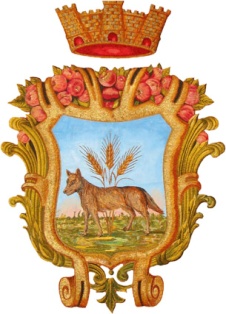 COMUNE DI VILLARICCACittà Metropolitana di NapoliSettore Politiche FormativeBUONO LIBRO ANNO SCOLASTICO 2015/2016Dichiarazione da parte dei richiedenti l’assegnazione del buono libro per l’anno scolastico 2015/2016 che presentano l’attestazione ISEE ( REDDITO RELATIVO ALL’ANNO 2014) pari a Zero perché relativa a redditi esonerati ( non soggetti ad Irpef) o per nucleo familiare che non ha percepito alcun reddito nell’anno 2014 o, ancora, nel caso in cui i redditi e/o patrimoni considerati per il calcolo ISEE risultano negativi e, pertanto, pari a zero.Io sottoscritto…………………………………………………………………..nato a……………………. ………………………il……………………………………residente in……………………………………. alla Via……………………………………………………………….n……………in qualità di………….. ………………………………….dell’alunno/a………………………………………………………………frequentante nell’anno scolastico 2015/2016 la classe………………….Sez……………..presso la Scuola…………………………………..DICHIAROIn relazione all’attestazione ISEE- reddito 2014- presentata per il beneficio di cui sopra e risultante pario a zero, che il proprio nucleo familiare nell’anno 2014 ha tratto sostentamento nel seguente modo (FONTI E MEZZI)………………………………………………………………………………………………………………………………………………………………………………………………………………………………………………………………………………………………………………………………………………………Per un importo quantificato di Euro…………………………………………Io sottoscritto dichiaro, altresì, di essere consapevole delle responsabilità penali cui vado incontro in caso di dichiarazione mendace ( art. 76 L. 445/2000.)  Villaricca lì,																				FIRMA DEL DICHIARANTE								_______________________ALLEGARE COPIA DEL DOCUMENTO D’IDENTITA’